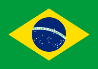 3.2.23. LEI Nº 9791 DE 12 DE MAIO DE 2000 DE JUIZ DE FORA (BRASIL) Art. 1º - Será punida, no Município de Juiz de Fora, nos termos do art. 1º , incisos II e III , art. 3º , inciso IV e art. 5º , incisos X e XLI , da Constituição Federal e do art. 114 da Lei Orgânica Municipal, toda e qualquer manifestação atentatória ou discriminatória praticada contra qualquer cidadão homossexual (masculino ou feminino), bissexual ou transgênero.  Art. 2º - Consideram-se atos atentatórios e discriminatórios aos direitos individuais e coletivos dos cidadãos homossexuais, bissexuais e transgêneros, dentre outros:  I - submeter o cidadão homossexual, bissexual ou transgênero a qualquer tipo de ação violenta, constrangedora, intimidatória ou vexatória, de ordem moral, ética, filosófica ou psicológica;  II - submeter o cidadão homossexual, bissexual ou transgênero a qualquer tipo de ação violenta com o emprego de agressão física;  III - proibir o cidadão homossexual, bissexual ou transgênero de ingressar ou permanecer em qualquer ambiente ou estabelecimento público ou privado;  IV - praticar atendimento selecionado que não esteja devidamente determinado em Lei;  V - preterir, sobre-taxar ou impedir a hospedagem em hotéis, motéis, pensões ou similares;  VI - preterir, sobre-taxar ou impedir a locação, aquisição, arrendamento ou empréstimo de bens móveis ou imóveis de qualquer finalidade;  VII - praticar o empregador, ou o seu preposto, atos de demissão direta ou indireta em função da orientação sexual do empregado;  VIII - Inibir ou proibir a admissão e o acesso profissional em qualquer estabelecimento público ou privado em função da orientação sexual do profissional.  IX - proibir a livre expressão e manifestação de afetividade do cidadão homossexual, bissexual ou transgênero, sendo estas expressões e manifestações permitidas aos demais cidadãos.  Art. 3º - São passíveis de punição o cidadão, inclusive os detentores de função pública, civil ou militar, e toda e qualquer organização social ou empresa, sejam elas detentoras de personalidade física ou jurídica, com ou sem fins lucrativos, de caráter privado ou público, instaladas no município, que intentaram contra o que dispõe essa Lei.  Art. 4º - A prática dos atos discriminatórios a que se refere esta Lei será apurada em processo administrativo, que terá início mediante:  I - reclamação do ofendido;  II - ato ou ofício de autoridade competente.  Art. 5º - O cidadão homossexual, bissexual ou transgênero que for vítima dos atos discriminatórios mencionados no art. 1º desta Lei poderá apresentar sua denúncia pessoalmente ou por carta, telegrama, telex, via internet ou fax ao órgão municipal competente e/ ou Organizações Não-Governamentais que lutam pela cidadania e Direitos Humanos.  